ПРОЕКТ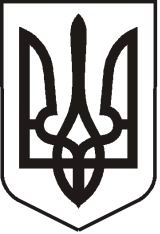                                                         УКРАЇНА                                          ЛУГАНСЬКА   ОБЛАСТЬ                                 ПОПАСНЯНСЬКА  МІСЬКА  РАДА                                         ВИКОНАВЧИЙ КОМІТЕТ                                                        РIШЕННЯ 21 квітня 2015р.                             м. Попасна	                                          № Про  роботу Попаснянського комунального підприємства «СКП»  у  2014 роціЗаслухавши та обговоривши звіт директора Попаснянського КП «СКП» про  роботу та діяльність підприємства у 2014 році, з метою удосконалення роботи комунального підприємства, організації ефективного управління, належного використання комунального майна, вжиття заходів щодо поліпшення роботи комунального підприємства, керуючись ст. 30 Закону України «Про місцеве самоврядування в Україні»,  виконавчий комітет Попаснянської міської ради ВИРІШИВ:Звіт директора Попаснянського КП «СКП» Кролівця Л.О. про  роботу підприємства у 2014 році    взяти до відома.За результатами фінансово-економічних показників діяльності Попаснянського КП «СКП», за підсумками роботи у 2014 році  визнати роботу та діяльність підприємства як _____________.  3. Директору Попаснянського КП «СКП» Кролівцю Л.О. продовжити роботу щодо забезпечення  підвищення прибутку підприємства шляхом збільшення обсягу інших видів робіт, товарів, послуг.Контроль за виконанням даного рішення покласти на заступника міського голови Табачинського М.М. та відділ житлово-комунального господарства, архітектури, містобудування та землеустрою.Міський голова                                                                  Ю.І. Онищенко	Підготувала: Шмельова, 21089